Gmina Dydnia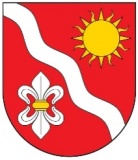           36-204 Dydnia 224, woj. podkarpackieZałącznik nr 1 do Zapytania- nr postępowania RGNISO.5543.47.2022.SP………………………………..                                                  (pieczęć Wykonawcy)FORMULARZ OFERTYNazwa i adreswykonawcy/Pełnomocnika ………………………………………………………………………………………………...NIP…………………………………….REGON………………………………………………Tel./fax…………………………………adres e-mail:……………………………………….I. W odpowiedzi na zapytanie ofertowe na „Zakup przyczepki transportowej do transportu Quada (część 1) oraz przyczepki ratowniczej do transportu osoby poszkodowanej w trudnym terenie z koszem ratowniczym (nosze) typu TOBOGA wraz z pasami zabezpieczającymi                              i pokrowcem (część 2)”,Część 1Przyczepa transportowa do transportu Quada     oferujemy wykonanie przedmiotu zamówienia zgodnie z jego opisem za:■ cena brutto: ……………………………….……….. zł (słownie:……………………………………………………….), w tym: ■ netto – ………………… zł■ kwota podatku VAT (…….%) – ……………..złCzęść 2Przyczepa ratownicza do transportu osoby poszkodowanej    oferujemy wykonanie przedmiotu zamówienia zgodnie z jego opisem za:■ cena brutto: ……………………………….……….. zł (słownie:……………………………………………………….), w tym: ■ netto – ………………… zł■ kwota podatku VAT (…….%) – ……………..zł*) opis produktu i wymagania zgodnie z załączona specyfikacją techniczną **) Do oferty należy dołączyć zdjęcia oferowanego produktu2. Oświadczamy, że:1) Zapoznaliśmy się z zapytaniem ofertowym, w tym z projektem umowy i nie
      wnosimy do niej żadnych zastrzeżeń oraz przyjmujemy warunki w niej zawarte.2) Termin realizacji zamówienia: w ciągu 30 dni od dnia podpisania umowy. 3) W cenie oferty zostały uwzględnione wszystkie koszty wykonania zamówienia,
     w tym dostawy na adres: Urząd Gminy Dydnia 36-204 Dydnia 224. 4) Uważamy się za związanych z niniejszą ofertą. 5) Niniejsza oferta jest ważna przez 30 dni (bieg terminu związania ofertą rozpoczyna
     się wraz z upływem terminu składania ofert).6) Oświadczamy, że przedmiot zamówienia zamierzamy zrealizować sami*/ Oświadczamy, że zamierzamy powierzyć niżej wymienionym podwykonawcom do wykonania niżej wymienione części zamówienia* …………………………………….......7)  Oświadczamy, że oferta nie zawiera / zawiera* informacje stanowiące tajemnicę przedsiębiorstwa w rozumieniu przepisów o zwalczaniu nieuczciwej konkurencji;8)  Oświadczam, że wypełniłem obowiązki informacyjne przewidziane w art. 13 lub art. 14 RODO***) wobec osób fizycznych, od których dane osobowe bezpośrednio lub pośrednio pozyskałem w celu ubiegania się o udzielenie zamówienia publicznego w niniejszym postępowaniu.       ***) W przypadku gdy wykonawca nie przekazuje danych osobowych innych niż bezpośrednio jego dotyczących lub zachodzi wyłączenie stosowania obowiązku informacyjnego, stosownie do art. 13 ust. 4 lub art. 14 ust. 5 RODO treści oświadczenia wykonawca nie składa (usunięcie treści oświadczenia np. przez jego wykreślenie).*niepotrzebne skreślićZałączniki do oferty:1…………………………………………………………………….2…………………………………………………………………….3…………………………………………………………………….			                                                                         …………………………………………………………………………………………………..Miejscowość, data	             		                                                       pieczęć  podpis (-y) osoby (osób) uprawnionej (-ych)                                                                                                                                  do reprezentowania wykonawcyLp.Opis Opis oferowanego przedmiotu zamówienia**)Jedn.Ilość 
jedn.Cena jednostkowa brutto (złote)Wartość brutto(6 x 7)12345671.Przyczepa transportowa do transportu Quada*) szt.1Lp.Opis Opis oferowanego przedmiotu zamówienia**)Jedn.Ilość 
jedn.Cena jednostkowa brutto (złote)Wartość brutto(6 x 7)12345671.Przyczepa ratownicza do transportu osoby poszkodowanej w trudnym terenie z koszem ratowniczym (nosze) typu TOBOGA wraz z pasami zabezpieczającymi i pokrowcem*) szt1